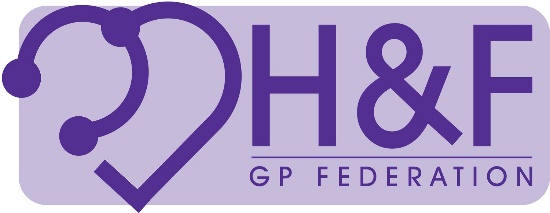 BackgroundOver the last year, Macmillan have undertaken engagement with groups and organisations in Hammersmith and Fulham, including holding an Asset Based Community Development (ABCD) training session. In April 2021, those groups and organisations that expressed an interest and/or attended the ABCD training were invited to attend a co-design workshop, looking to address the unmet needs of people living with cancer in the borough. Attendees were asked to look at ways in which their existing services/projects could work collaboratively together, identify resources and be enhanced to support people affected by cancer. Macmillan has awarded the H&F GP Federation funding of up to £20,000 for 3-4 groups or organisations to identify projects to support residents living with cancer. The funding would be for six months, with projects starting by August 2021. Process If you wish to be considered for this funding, please complete the attached expression of interest and return to Hammersmith & Fulham GP Federation no later than 12noon on Friday 11th June 2021.  The information you provide will help us understand if your project idea is something we can fund. You may then be asked to attend a session with the GP Federation and Macmillan to discuss your expression of interest. If you have any queries with regards to this form, please contact Valdev Chaggar, Programme Support Manager, Hammersmith & Fulham GP Federation by email valdev.chaggar@nhs.netPlease restrict your answers to 300 words per question. Expression of Interest Organisation nameLead contact nameTelephone numberEmail addressOrganisation addressArea covered by organisationPlease provide a brief summary of your project. What is your project idea? Why is your project important? Who will benefit from your project and how will this address the unmet needs of people living with cancer in Hammersmith & Fulham? How does your project include an Asset Based Community Development (ABCD) approach? This could include support from other organisations that you need to deliver the project e.g. input from Macmillan for cancer training, or a specialist dietician, or speakers from local community organisations.  What are the challenges around delivering your proposed project and how would you address these? What would be your proposed mechanism for measuring the impact of this project? How much would you like to apply for? Please provide a breakdown of what you will spend the money on.Additional Information not covered elsewhere in the form 